Додаток № 2 до тендерної документаціїІнформація про необхідні технічні, якісні та кількісні характеристики предмета закупівлі та технічна специфікація до предмета закупівлі за предметом закупівлі:Актуалізація (оновлення) картографо-геодезичної основи М 1:2000 території м. Новий Розділ (в межах і за межами населеного пункту) (код ДК 021:2015: 71350000-6 - Науково-технічні послуги в галузі інженерії)У цій документації всі посилання на конкретні марку чи виробника або на конкретний процес, що характеризує продукт чи послугу певного суб’єкта господарювання, чи на торгові марки, патенти, типи або конкретне місце походження чи спосіб виробництва вживаються у значенні «…. «або еквівалент».Загальні положення1.1. Це технічне завдання є невід’ємною частиною договору з актуалізації (оновлення) картографо-геодезичної основи М 1:2000 території м. Новий Розділ (в межах і за межами населеного пункту) (код ДК 021:2015: 71350000-6 - Науково-технічні послуги в галузі інженерії), що складений за результатами проведення тендерних торгів на закупівлю послуги. 1.2.Технічне завдання передбачає отримання картографо-геодезичної основи території м. Новий Розділ (в межах і за межами населеного пункту) з об’єктовим складом, визначеним для масштабу 1:2000 .1.3.Технічне завдання направлено на отримання кінцевого результату проведення топографо-геодезичних робіт (послуг) з визначеними характеристиками і не обмежує виконавців в застосуванні засобів та технологій, які відповідають чинному законодавству для забезпечення відповідної якості кінцевого продукту. 1.4.Приймання робіт (послуг) замовником здійснюється після надання розробником погоджувальних висновків, щодо відповідності картографо-геодезичної основи масштабу 1:2000 на територію м. Новий Розділ (в межах і за межами населеного пункту)  діючому законодавству України, а також щодо відповідності картографо-геодезичної основи масштабу 1:2000 на територію м. Новий Розділ (в межах і за межами населеного пункту) для використання при веденні містобудівного кадастру.1.Мета створення цифрової топографічної основи1.1.Цифрова картографо-геодезична основа створюється з метою подальшого розроблення містобудівної документації регіонального та місцевого рівнів.1.2.Цифрова картографо-геодезична основа підлягає внесенню до баз даних містобудівного кадастру, після чого може бути застосована для формування профільних геопросторових даних та вирішення інших завдань із забезпечення містобудівної діяльності на регіональному та місцевому рівнях.1.3.Площа геодезичних знімань повинна враховувати територію м. Новий Розділ (в межах і за межами населеного пункту) (орієнтовно 25,16 кв. км). Межі знімань визначені на Схемі меж надання послуг (Додаток 1). 2.Перелік основних нормативно-технічних вимог, якими необхідно користуватись під час проектування та проведення робіт.2.1.Закон України «Про топографо-геодезичну і картографічну діяльність»;2.2.Закон України «Про регулювання містобудівної діяльності»;2.3.Постанова Кабінету Міністрів України від 22.09.2004 № 1259 «Деякі питання застосування геодезичної системи координат»;2.4.Інструкція про порядок контролю і приймання топографо-геодезичних та картографічних робіт затверджена наказом Головного управління геодезії, картографії та кадастру України від 17.02.2000 №19;2.5.Наказ від 02.12.2016 р. за №509 «Про затвердження Порядку використання геодезичної референтної системи координат УСК-2000 при здійсненні робіт із землеустрою».3.Загальні вимоги3.1.Цифрова картографо-геодезична основа на визначену територію має бути у відповідності до «Порядку використання геодезичної референтної системи координат УСК-2000 при здійсненні робіт із землеустрою» в масштабі 1:2000. 3.2.Точність зображення об’єктів на цифровій картографо-геодезичній  основі повинна відповідати вимогам масштабу 1:2000.3.3.Цифрова картографо-геодезична основа повинна забезпечувати можливість програмної обробки даних, мати структуру картографічної інформації, яка забезпечить можливість внесення змін та доповнень.4.Вимоги до застосування систем координат та планово-висотної основи4.1.Цифрову картографо-геодезичну основу необхідно створити в Державній геодезичній референтній системі координат УСК-2000.4.2.При створенні планово-висотної основи повинні використовуватися пункти Державної геодезичної мережі. Координати пунктів планово-висотної основи необхідно обчислити від системи координат УСК-2000.5.Вимоги до топографічного знімання5.1.Топографічне знімання території м. Новий Розділ (в межах і за межами населеного пункту) виконується за допомогою БПЛА.6.Вимоги з використання вихідних матеріалів.6.1.При створенні цифрової картографо-геодезичної основи пропонується використати у якості вихідних матеріалів наявні:- цифрові карти, що створювались в попередні роки на зазначену територію;- видавничі (складальні) оригінали топографічних карт відповідного або більшого масштабу або їх копії;- тиражні кольорові аналогові примірники топографічних карт відповідного або більшого масштабу;- аналогові та цифрові ортофотоплани, цифрові масиви трансформування матеріалів аерофотозйомки, що створювались для складання або оновлення топографічних карт відповідного або більшого масштабу;- матеріали цифрових моделей рельєфу на відповідну територію, що готувались для створення ортофотопланів або для підготовки рельєфу при проведенні робіт зі складання або оновлення топографічних карт відповідного або більшого масштабу;- матеріали космічної та аерофотозйомки;- інші матеріали.6.2.Вихідні матеріали повинні забезпечити точність, достовірність та повноту відображення стану місцевості для метричної та семантичної інформації, що встановлена відповідними нормативними документами для цифрової картографо-геодезичної основи зазначеного масштабу.6.3.Для отримання необхідних відомостей, у якості додаткових матеріалів при створенні цифрової картографо-геодезичної основи необхідно використати (за наявності):- каталоги та списки кодів об’єктів у відповідності до класифікації КОАТУУ та інших класифікаторів;- актуальні списки населених пунктів з відомостями про кількість їх мешканців;- наявні переліки координат об’єктів з їх висотами;- дані про висоти будівель в населених пунктах;- дані про склад та стан рослинного покриву;- каталоги (списки) координат геодезичних пунктів, пунктів планово-висотної основи та інші документи, що можуть охарактеризувати топографічні об’єкти відповідної території.7. Вимоги до виконавців робіт (послуг)7.1.В процесі планування та виконання відповідних топографо-геодезичних робіт (послуг) у кожному окремому технологічному процесі обов′язкова наявність сертифікованого інженера-геодезиста, який підтверджується наявними діючими сертифікатом інженера-геодезиста.8.Вимоги щодо представлення результатів та приймання робіт (послуг).8.1.Приймання результатів робіт (послуг) здійснюється в установленому порядку у відповідності до вимог нормативних документів зі складанням відповідного акту.8.2.Замовник перевіряє хід і якість робіт (послуг) у відповідності до чинного законодавства та укладеного договору між замовником та виконавцем.8.3.Результати виконаних робіт (послуг) передаються замовнику в друкованому та електронному вигляді.9.Вимоги до друкованих матеріалів, які передаються замовникові9.1.Планшети у кольоровому вигляді, в нарізці номенклатурних аркушів в системі координат УСК-2000 в масштабі 1:2000 – 2 примірники10.Вимоги до форматів даних, які передаються замовникові на цифрових носіях.Матеріали передаються у формі цифрових файлів на flash-накопичувачах.Геопросторові дані передаються у вигляді електронних файлів:- у векторному форматі *.dmf, *.у державній системі координат УСК-2000;- цифрові масиви даних у форматі *.tiff;- документи карт (планшетів) у форматі *.pdf;- фотокопії документів карт (планшетів) у форматі *.jpg;2.Інші графічні матеріали у тих форматах, в яких вони були використані в процесі виконання робіт.Фактом подання тендерної пропозиції учасник (найменування учасника)  підтверджує її відповідність технічним, якісним, кількісним, функціональним характеристикам до предмета закупівлі, а також підписанням цього додатку до тендерної документації учасник підтверджує можливість надання послуг відповідно до усіх вимог Замовника.  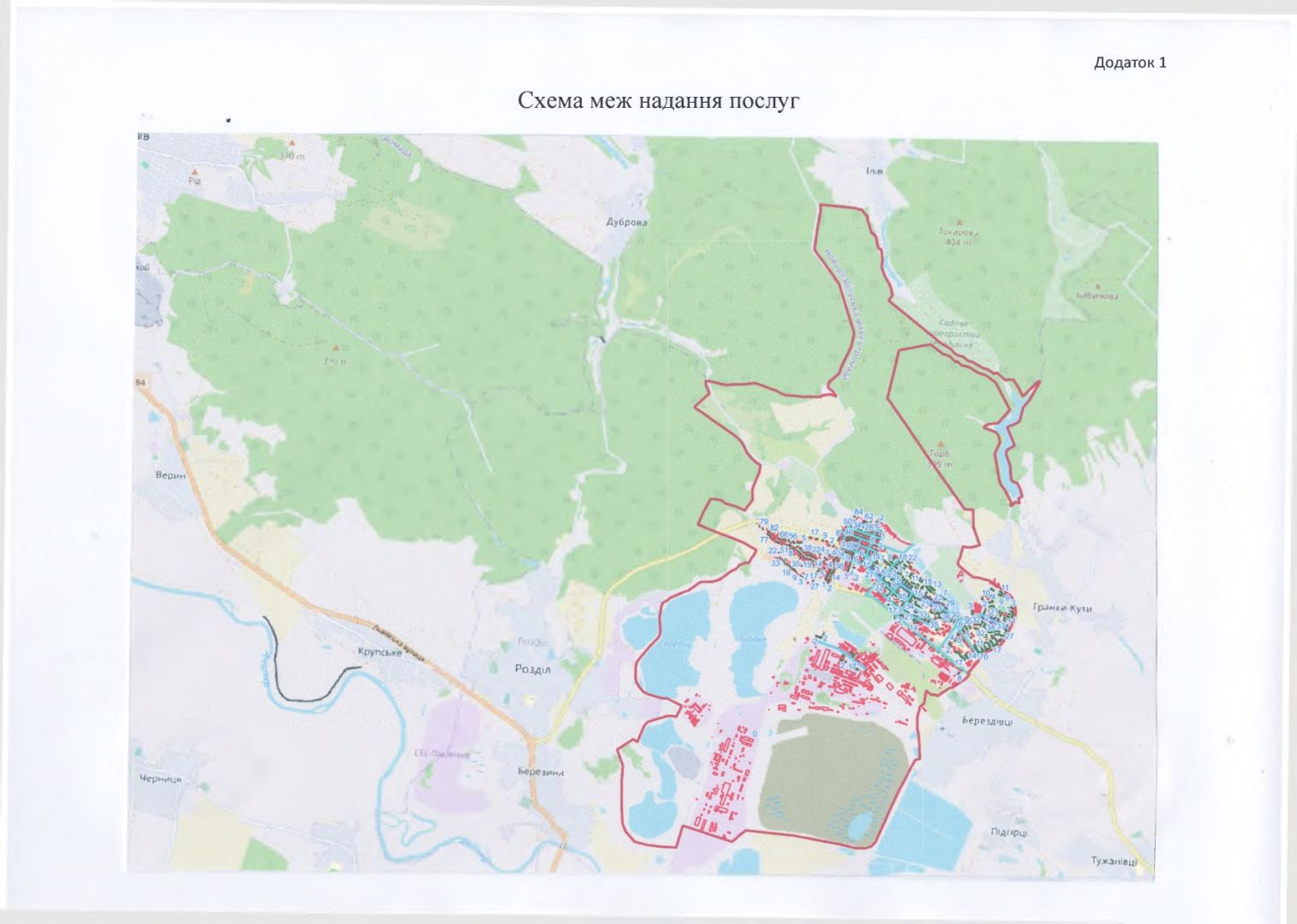 ________________________________________________________________________посада уповноваженої особи Учасникапідпис та печатка (у разі її використання )прізвище, ініціали